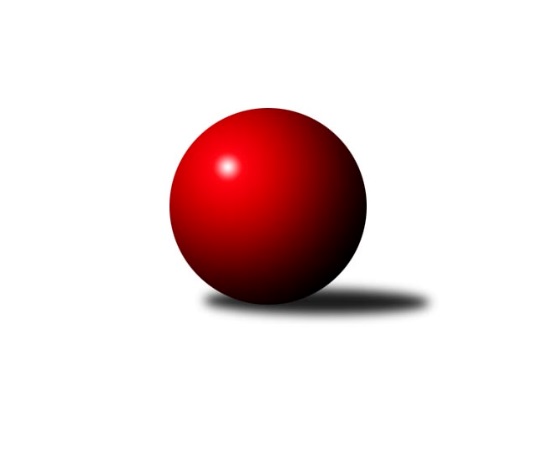 Č.2Ročník 2020/2021	11.6.2024 Jihomoravský KP2 sever 2020/2021Statistika 2. kolaTabulka družstev:		družstvo	záp	výh	rem	proh	skore	sety	průměr	body	plné	dorážka	chyby	1.	KK Réna Ivančice B	2	2	0	0	15.0 : 1.0 	(19.0 : 5.0)	2412	4	1723	689	61.5	2.	KK Slovan Rosice D	2	2	0	0	14.0 : 2.0 	(20.0 : 4.0)	2490	4	1734	756	56	3.	TJ Sokol Husovice E	2	2	0	0	12.0 : 4.0 	(18.0 : 6.0)	2436	4	1697	739	63.5	4.	KK Orel Telnice B	1	1	0	0	7.0 : 1.0 	(9.0 : 3.0)	2368	2	1637	731	44	5.	KK Mor.Slávia Brno E	1	1	0	0	6.0 : 2.0 	(7.5 : 4.5)	2358	2	1668	690	51	6.	KK Brno Židenice	2	1	0	1	9.0 : 7.0 	(14.0 : 10.0)	2394	2	1709	685	61	7.	TJ Slovan Ivanovice	2	1	0	1	7.0 : 9.0 	(10.0 : 14.0)	2431	2	1731	700	63	8.	TJ Sokol Brno IV C	2	1	0	1	7.0 : 9.0 	(9.5 : 14.5)	2377	2	1691	686	58	9.	KK Mor.Slávia Brno G	1	0	0	1	2.0 : 6.0 	(3.0 : 9.0)	2385	0	1715	670	64	10.	SKK Veverky Brno B	1	0	0	1	0.0 : 8.0 	(1.0 : 11.0)	2173	0	1573	600	73	11.	SK Brno Žabovřesky B	2	0	0	2	6.0 : 10.0 	(12.0 : 12.0)	2457	0	1708	749	51	12.	KS Devítka Brno B	2	0	0	2	2.0 : 14.0 	(5.0 : 19.0)	2071	0	1521	550	99.5	13.	KK Mor.Slávia Brno F	2	0	0	2	1.0 : 15.0 	(4.0 : 20.0)	2218	0	1566	653	71Tabulka doma:		družstvo	záp	výh	rem	proh	skore	sety	průměr	body	maximum	minimum	1.	KK Slovan Rosice D	1	1	0	0	8.0 : 0.0 	(11.0 : 1.0)	2548	2	2548	2548	2.	KK Réna Ivančice B	1	1	0	0	8.0 : 0.0 	(10.0 : 2.0)	2282	2	2282	2282	3.	TJ Sokol Husovice E	1	1	0	0	6.0 : 2.0 	(9.0 : 3.0)	2502	2	2502	2502	4.	TJ Slovan Ivanovice	1	1	0	0	5.0 : 3.0 	(7.0 : 5.0)	2529	2	2529	2529	5.	KK Orel Telnice B	0	0	0	0	0.0 : 0.0 	(0.0 : 0.0)	0	0	0	0	6.	KK Mor.Slávia Brno E	0	0	0	0	0.0 : 0.0 	(0.0 : 0.0)	0	0	0	0	7.	SK Brno Žabovřesky B	1	0	0	1	3.0 : 5.0 	(7.0 : 5.0)	2393	0	2393	2393	8.	TJ Sokol Brno IV C	1	0	0	1	2.0 : 6.0 	(4.5 : 7.5)	2301	0	2301	2301	9.	KK Mor.Slávia Brno G	1	0	0	1	2.0 : 6.0 	(3.0 : 9.0)	2385	0	2385	2385	10.	KS Devítka Brno B	1	0	0	1	2.0 : 6.0 	(3.0 : 9.0)	2097	0	2097	2097	11.	KK Brno Židenice	1	0	0	1	1.0 : 7.0 	(3.0 : 9.0)	2344	0	2344	2344	12.	KK Mor.Slávia Brno F	1	0	0	1	1.0 : 7.0 	(3.0 : 9.0)	2220	0	2220	2220	13.	SKK Veverky Brno B	1	0	0	1	0.0 : 8.0 	(1.0 : 11.0)	2173	0	2173	2173Tabulka venku:		družstvo	záp	výh	rem	proh	skore	sety	průměr	body	maximum	minimum	1.	KK Brno Židenice	1	1	0	0	8.0 : 0.0 	(11.0 : 1.0)	2443	2	2443	2443	2.	KK Réna Ivančice B	1	1	0	0	7.0 : 1.0 	(9.0 : 3.0)	2541	2	2541	2541	3.	KK Orel Telnice B	1	1	0	0	7.0 : 1.0 	(9.0 : 3.0)	2368	2	2368	2368	4.	KK Slovan Rosice D	1	1	0	0	6.0 : 2.0 	(9.0 : 3.0)	2431	2	2431	2431	5.	TJ Sokol Husovice E	1	1	0	0	6.0 : 2.0 	(9.0 : 3.0)	2370	2	2370	2370	6.	KK Mor.Slávia Brno E	1	1	0	0	6.0 : 2.0 	(7.5 : 4.5)	2358	2	2358	2358	7.	TJ Sokol Brno IV C	1	1	0	0	5.0 : 3.0 	(5.0 : 7.0)	2452	2	2452	2452	8.	SKK Veverky Brno B	0	0	0	0	0.0 : 0.0 	(0.0 : 0.0)	0	0	0	0	9.	KK Mor.Slávia Brno G	0	0	0	0	0.0 : 0.0 	(0.0 : 0.0)	0	0	0	0	10.	SK Brno Žabovřesky B	1	0	0	1	3.0 : 5.0 	(5.0 : 7.0)	2520	0	2520	2520	11.	TJ Slovan Ivanovice	1	0	0	1	2.0 : 6.0 	(3.0 : 9.0)	2333	0	2333	2333	12.	KS Devítka Brno B	1	0	0	1	0.0 : 8.0 	(2.0 : 10.0)	2044	0	2044	2044	13.	KK Mor.Slávia Brno F	1	0	0	1	0.0 : 8.0 	(1.0 : 11.0)	2216	0	2216	2216Tabulka podzimní části:		družstvo	záp	výh	rem	proh	skore	sety	průměr	body	doma	venku	1.	KK Réna Ivančice B	2	2	0	0	15.0 : 1.0 	(19.0 : 5.0)	2412	4 	1 	0 	0 	1 	0 	0	2.	KK Slovan Rosice D	2	2	0	0	14.0 : 2.0 	(20.0 : 4.0)	2490	4 	1 	0 	0 	1 	0 	0	3.	TJ Sokol Husovice E	2	2	0	0	12.0 : 4.0 	(18.0 : 6.0)	2436	4 	1 	0 	0 	1 	0 	0	4.	KK Orel Telnice B	1	1	0	0	7.0 : 1.0 	(9.0 : 3.0)	2368	2 	0 	0 	0 	1 	0 	0	5.	KK Mor.Slávia Brno E	1	1	0	0	6.0 : 2.0 	(7.5 : 4.5)	2358	2 	0 	0 	0 	1 	0 	0	6.	KK Brno Židenice	2	1	0	1	9.0 : 7.0 	(14.0 : 10.0)	2394	2 	0 	0 	1 	1 	0 	0	7.	TJ Slovan Ivanovice	2	1	0	1	7.0 : 9.0 	(10.0 : 14.0)	2431	2 	1 	0 	0 	0 	0 	1	8.	TJ Sokol Brno IV C	2	1	0	1	7.0 : 9.0 	(9.5 : 14.5)	2377	2 	0 	0 	1 	1 	0 	0	9.	KK Mor.Slávia Brno G	1	0	0	1	2.0 : 6.0 	(3.0 : 9.0)	2385	0 	0 	0 	1 	0 	0 	0	10.	SKK Veverky Brno B	1	0	0	1	0.0 : 8.0 	(1.0 : 11.0)	2173	0 	0 	0 	1 	0 	0 	0	11.	SK Brno Žabovřesky B	2	0	0	2	6.0 : 10.0 	(12.0 : 12.0)	2457	0 	0 	0 	1 	0 	0 	1	12.	KS Devítka Brno B	2	0	0	2	2.0 : 14.0 	(5.0 : 19.0)	2071	0 	0 	0 	1 	0 	0 	1	13.	KK Mor.Slávia Brno F	2	0	0	2	1.0 : 15.0 	(4.0 : 20.0)	2218	0 	0 	0 	1 	0 	0 	1Tabulka jarní části:		družstvo	záp	výh	rem	proh	skore	sety	průměr	body	doma	venku	1.	KK Orel Telnice B	0	0	0	0	0.0 : 0.0 	(0.0 : 0.0)	0	0 	0 	0 	0 	0 	0 	0 	2.	KK Slovan Rosice D	0	0	0	0	0.0 : 0.0 	(0.0 : 0.0)	0	0 	0 	0 	0 	0 	0 	0 	3.	KK Mor.Slávia Brno G	0	0	0	0	0.0 : 0.0 	(0.0 : 0.0)	0	0 	0 	0 	0 	0 	0 	0 	4.	SKK Veverky Brno B	0	0	0	0	0.0 : 0.0 	(0.0 : 0.0)	0	0 	0 	0 	0 	0 	0 	0 	5.	TJ Slovan Ivanovice	0	0	0	0	0.0 : 0.0 	(0.0 : 0.0)	0	0 	0 	0 	0 	0 	0 	0 	6.	TJ Sokol Brno IV C	0	0	0	0	0.0 : 0.0 	(0.0 : 0.0)	0	0 	0 	0 	0 	0 	0 	0 	7.	SK Brno Žabovřesky B	0	0	0	0	0.0 : 0.0 	(0.0 : 0.0)	0	0 	0 	0 	0 	0 	0 	0 	8.	TJ Sokol Husovice E	0	0	0	0	0.0 : 0.0 	(0.0 : 0.0)	0	0 	0 	0 	0 	0 	0 	0 	9.	KK Mor.Slávia Brno E	0	0	0	0	0.0 : 0.0 	(0.0 : 0.0)	0	0 	0 	0 	0 	0 	0 	0 	10.	KK Réna Ivančice B	0	0	0	0	0.0 : 0.0 	(0.0 : 0.0)	0	0 	0 	0 	0 	0 	0 	0 	11.	KS Devítka Brno B	0	0	0	0	0.0 : 0.0 	(0.0 : 0.0)	0	0 	0 	0 	0 	0 	0 	0 	12.	KK Mor.Slávia Brno F	0	0	0	0	0.0 : 0.0 	(0.0 : 0.0)	0	0 	0 	0 	0 	0 	0 	0 	13.	KK Brno Židenice	0	0	0	0	0.0 : 0.0 	(0.0 : 0.0)	0	0 	0 	0 	0 	0 	0 	0 Zisk bodů pro družstvo:		jméno hráče	družstvo	body	zápasy	v %	dílčí body	sety	v %	1.	Petr Vyhnalík 	KK Slovan Rosice D 	2	/	2	(100%)	4	/	4	(100%)	2.	Josef Patočka 	TJ Sokol Husovice E 	2	/	2	(100%)	4	/	4	(100%)	3.	Jaroslav Smrž 	KK Slovan Rosice D 	2	/	2	(100%)	4	/	4	(100%)	4.	Martin Želev 	KK Réna Ivančice B 	2	/	2	(100%)	4	/	4	(100%)	5.	Radek Hrdlička 	KK Slovan Rosice D 	2	/	2	(100%)	4	/	4	(100%)	6.	Martin Pokorný 	TJ Sokol Brno IV C 	2	/	2	(100%)	3.5	/	4	(88%)	7.	Lukáš Lehocký 	TJ Sokol Husovice E 	2	/	2	(100%)	3	/	4	(75%)	8.	Vladimír Malý 	KK Brno Židenice  	2	/	2	(100%)	3	/	4	(75%)	9.	Jiří Hrdlička 	KK Slovan Rosice D 	2	/	2	(100%)	3	/	4	(75%)	10.	Radim Jelínek 	SK Brno Žabovřesky B 	2	/	2	(100%)	2	/	4	(50%)	11.	Milan Krejčí 	TJ Sokol Brno IV C 	2	/	2	(100%)	2	/	4	(50%)	12.	Marek Čech 	KK Réna Ivančice B 	1	/	1	(100%)	2	/	2	(100%)	13.	Anastasios Jiaxis 	KK Slovan Rosice D 	1	/	1	(100%)	2	/	2	(100%)	14.	Milan Kučera 	KK Mor.Slávia Brno E 	1	/	1	(100%)	2	/	2	(100%)	15.	Antonín Zvejška 	SK Brno Žabovřesky B 	1	/	1	(100%)	2	/	2	(100%)	16.	Petr Pokorný 	TJ Slovan Ivanovice  	1	/	1	(100%)	2	/	2	(100%)	17.	Luděk Kolář 	KK Réna Ivančice B 	1	/	1	(100%)	2	/	2	(100%)	18.	Miroslav Novák 	KK Mor.Slávia Brno E 	1	/	1	(100%)	2	/	2	(100%)	19.	Robert Zajíček 	KK Orel Telnice B 	1	/	1	(100%)	2	/	2	(100%)	20.	Robert Ondrůj 	KK Orel Telnice B 	1	/	1	(100%)	2	/	2	(100%)	21.	Milan Doušek 	KK Orel Telnice B 	1	/	1	(100%)	2	/	2	(100%)	22.	Renata Horáková 	KK Réna Ivančice B 	1	/	1	(100%)	2	/	2	(100%)	23.	Karel Dorazil 	KK Réna Ivančice B 	1	/	1	(100%)	2	/	2	(100%)	24.	Jiří Zouhar 	KK Brno Židenice  	1	/	1	(100%)	2	/	2	(100%)	25.	Alena Dvořáková 	KK Orel Telnice B 	1	/	1	(100%)	2	/	2	(100%)	26.	Vítězslav Krapka 	SK Brno Žabovřesky B 	1	/	1	(100%)	2	/	2	(100%)	27.	Štěpán Kalas 	KK Mor.Slávia Brno G 	1	/	1	(100%)	1.5	/	2	(75%)	28.	Anna Kalasová 	KK Mor.Slávia Brno G 	1	/	1	(100%)	1.5	/	2	(75%)	29.	Josef Hájek 	KK Orel Telnice B 	1	/	1	(100%)	1	/	2	(50%)	30.	Ferdinand Pokorný 	TJ Slovan Ivanovice  	1	/	1	(100%)	1	/	2	(50%)	31.	Ivana Hrdličková 	KK Réna Ivančice B 	1	/	1	(100%)	1	/	2	(50%)	32.	Karel Šustek 	KK Réna Ivančice B 	1	/	1	(100%)	1	/	2	(50%)	33.	Milan Sklenák 	KK Mor.Slávia Brno E 	1	/	1	(100%)	1	/	2	(50%)	34.	Jiří Horák 	KK Réna Ivančice B 	1	/	1	(100%)	1	/	2	(50%)	35.	Pavel Harenčák 	KK Réna Ivančice B 	1	/	1	(100%)	1	/	2	(50%)	36.	Stanislav Barva 	KS Devítka Brno B 	1	/	1	(100%)	1	/	2	(50%)	37.	Zdeněk Pavelka 	KK Mor.Slávia Brno E 	1	/	1	(100%)	1	/	2	(50%)	38.	František Čech 	KK Réna Ivančice B 	1	/	2	(50%)	3	/	4	(75%)	39.	Petr Vaňura 	KK Brno Židenice  	1	/	2	(50%)	3	/	4	(75%)	40.	Pavel Tesař 	TJ Sokol Husovice E 	1	/	2	(50%)	3	/	4	(75%)	41.	Petr Juránek 	KS Devítka Brno B 	1	/	2	(50%)	3	/	4	(75%)	42.	Robert Pacal 	TJ Sokol Husovice E 	1	/	2	(50%)	3	/	4	(75%)	43.	Zdeněk Čepička 	TJ Slovan Ivanovice  	1	/	2	(50%)	3	/	4	(75%)	44.	Tomáš Peřina 	TJ Sokol Husovice E 	1	/	2	(50%)	3	/	4	(75%)	45.	Radim Švihálek 	KK Slovan Rosice D 	1	/	2	(50%)	2.5	/	4	(63%)	46.	Bohuslav Orálek 	TJ Slovan Ivanovice  	1	/	2	(50%)	2	/	4	(50%)	47.	Pavel Lasovský ml.	TJ Slovan Ivanovice  	1	/	2	(50%)	2	/	4	(50%)	48.	Jan Tichák 	KK Brno Židenice  	1	/	2	(50%)	2	/	4	(50%)	49.	Jiří Krev 	KK Brno Židenice  	1	/	2	(50%)	2	/	4	(50%)	50.	Marek Černý 	SK Brno Žabovřesky B 	1	/	2	(50%)	2	/	4	(50%)	51.	Zdeněk Vladík 	SK Brno Žabovřesky B 	1	/	2	(50%)	2	/	4	(50%)	52.	Václav Vaněk 	KK Mor.Slávia Brno F 	1	/	2	(50%)	2	/	4	(50%)	53.	Petr Kotzian 	KK Brno Židenice  	1	/	2	(50%)	1	/	4	(25%)	54.	Radka Rosendorfová 	TJ Sokol Brno IV C 	1	/	2	(50%)	1	/	4	(25%)	55.	Marika Celbrová 	KK Mor.Slávia Brno F 	0	/	1	(0%)	1	/	2	(50%)	56.	Jiří Martínek 	KS Devítka Brno B 	0	/	1	(0%)	1	/	2	(50%)	57.	Vladimír Ryšavý 	KK Brno Židenice  	0	/	1	(0%)	1	/	2	(50%)	58.	Radek Probošt 	KK Mor.Slávia Brno E 	0	/	1	(0%)	1	/	2	(50%)	59.	Rudolf Zouhar 	TJ Sokol Brno IV C 	0	/	1	(0%)	1	/	2	(50%)	60.	Jiří Bělohlávek 	KK Mor.Slávia Brno E 	0	/	1	(0%)	0.5	/	2	(25%)	61.	Pavel Zajíc 	KK Slovan Rosice D 	0	/	1	(0%)	0.5	/	2	(25%)	62.	Zdeněk Ondráček 	KK Mor.Slávia Brno G 	0	/	1	(0%)	0	/	2	(0%)	63.	Miroslav Krapka 	KK Mor.Slávia Brno F 	0	/	1	(0%)	0	/	2	(0%)	64.	Milena Černohlávková 	KS Devítka Brno B 	0	/	1	(0%)	0	/	2	(0%)	65.	Pavel Lasovský 	TJ Slovan Ivanovice  	0	/	1	(0%)	0	/	2	(0%)	66.	Ivona Hájková 	TJ Sokol Brno IV C 	0	/	1	(0%)	0	/	2	(0%)	67.	Radek Smutný 	TJ Sokol Brno IV C 	0	/	1	(0%)	0	/	2	(0%)	68.	Libuše Janková 	TJ Sokol Brno IV C 	0	/	1	(0%)	0	/	2	(0%)	69.	Milan Svobodník 	TJ Slovan Ivanovice  	0	/	1	(0%)	0	/	2	(0%)	70.	Jaroslav Herůdek 	SKK Veverky Brno B 	0	/	1	(0%)	0	/	2	(0%)	71.	František Uher 	SKK Veverky Brno B 	0	/	1	(0%)	0	/	2	(0%)	72.	Markéta Smolková 	TJ Sokol Husovice E 	0	/	1	(0%)	0	/	2	(0%)	73.	Jaroslav Navrátil 	KK Mor.Slávia Brno F 	0	/	1	(0%)	0	/	2	(0%)	74.	Martin Večerka 	KK Mor.Slávia Brno G 	0	/	1	(0%)	0	/	2	(0%)	75.	Miroslav Vítek 	KK Mor.Slávia Brno G 	0	/	1	(0%)	0	/	2	(0%)	76.	Martina Hájková 	KK Mor.Slávia Brno G 	0	/	1	(0%)	0	/	2	(0%)	77.	Lukáš Pernica 	SKK Veverky Brno B 	0	/	1	(0%)	0	/	2	(0%)	78.	Martin Kyjovský 	KS Devítka Brno B 	0	/	1	(0%)	0	/	2	(0%)	79.	David Raška 	SKK Veverky Brno B 	0	/	1	(0%)	0	/	2	(0%)	80.	Jaromíra Čáslavská 	SKK Veverky Brno B 	0	/	1	(0%)	0	/	2	(0%)	81.	Pavel Porč 	KK Mor.Slávia Brno F 	0	/	1	(0%)	0	/	2	(0%)	82.	Zdeněk Vránek 	TJ Sokol Brno IV C 	0	/	2	(0%)	2	/	4	(50%)	83.	Zdeněk Kouřil 	SK Brno Žabovřesky B 	0	/	2	(0%)	2	/	4	(50%)	84.	Jan Vrožina 	KK Mor.Slávia Brno F 	0	/	2	(0%)	1	/	4	(25%)	85.	Karel Pospíšil 	SK Brno Žabovřesky B 	0	/	2	(0%)	0	/	4	(0%)	86.	Miloslav Štrubl 	KK Mor.Slávia Brno F 	0	/	2	(0%)	0	/	4	(0%)	87.	Lenka Indrová 	KK Mor.Slávia Brno F 	0	/	2	(0%)	0	/	4	(0%)	88.	Jiří Procházka 	KS Devítka Brno B 	0	/	2	(0%)	0	/	4	(0%)	89.	Lucie Kulendíková 	KS Devítka Brno B 	0	/	2	(0%)	0	/	4	(0%)	90.	Josef Kaderka 	KS Devítka Brno B 	0	/	2	(0%)	0	/	4	(0%)	91.	Jan Kučera 	TJ Slovan Ivanovice  	0	/	2	(0%)	0	/	4	(0%)Průměry na kuželnách:		kuželna	průměr	plné	dorážka	chyby	výkon na hráče	1.	KK Vyškov, 1-4	2524	1760	764	48.0	(420.8)	2.	Žabovřesky, 1-2	2422	1693	729	51.5	(403.8)	3.	KK Slovan Rosice, 1-4	2412	1700	711	62.0	(402.0)	4.	KK MS Brno, 1-4	2351	1656	694	59.3	(391.8)	5.	TJ Sokol Brno IV, 1-4	2329	1674	655	60.5	(388.3)	6.	TJ Sokol Husovice, 1-4	2325	1649	675	77.0	(387.6)	7.	Brno Veveří, 1-2	2308	1658	649	64.5	(384.7)	8.	KK Réna Ivančice, 1-2	2163	1575	588	79.5	(360.5)	9.	Telnice, 1-2	2074	1511	563	101.5	(345.8)Nejlepší výkony na kuželnách:KK Vyškov, 1-4TJ Slovan Ivanovice 	2529	1. kolo	Zdeněk Čepička 	TJ Slovan Ivanovice 	472	1. koloSK Brno Žabovřesky B	2520	1. kolo	Antonín Zvejška 	SK Brno Žabovřesky B	440	1. kolo		. kolo	Ferdinand Pokorný 	TJ Slovan Ivanovice 	438	1. kolo		. kolo	Zdeněk Kouřil 	SK Brno Žabovřesky B	437	1. kolo		. kolo	Zdeněk Vladík 	SK Brno Žabovřesky B	430	1. kolo		. kolo	Radim Jelínek 	SK Brno Žabovřesky B	427	1. kolo		. kolo	Bohuslav Orálek 	TJ Slovan Ivanovice 	426	1. kolo		. kolo	Jan Kučera 	TJ Slovan Ivanovice 	416	1. kolo		. kolo	Petr Pokorný 	TJ Slovan Ivanovice 	397	1. kolo		. kolo	Marek Černý 	SK Brno Žabovřesky B	397	1. koloŽabovřesky, 1-2TJ Sokol Brno IV C	2452	2. kolo	Martin Pokorný 	TJ Sokol Brno IV C	459	2. koloSK Brno Žabovřesky B	2393	2. kolo	Radim Jelínek 	SK Brno Žabovřesky B	436	2. kolo		. kolo	Radka Rosendorfová 	TJ Sokol Brno IV C	421	2. kolo		. kolo	Zdeněk Kouřil 	SK Brno Žabovřesky B	415	2. kolo		. kolo	Marek Černý 	SK Brno Žabovřesky B	414	2. kolo		. kolo	Vítězslav Krapka 	SK Brno Žabovřesky B	414	2. kolo		. kolo	Milan Krejčí 	TJ Sokol Brno IV C	412	2. kolo		. kolo	Zdeněk Vránek 	TJ Sokol Brno IV C	408	2. kolo		. kolo	Ivona Hájková 	TJ Sokol Brno IV C	393	2. kolo		. kolo	Zdeněk Vladík 	SK Brno Žabovřesky B	392	2. koloKK Slovan Rosice, 1-4KK Slovan Rosice D	2548	1. kolo	Jiří Hrdlička 	KK Slovan Rosice D	451	1. koloKK Réna Ivančice B	2541	1. kolo	Marek Čech 	KK Réna Ivančice B	446	1. koloKK Brno Židenice 	2344	1. kolo	Petr Vyhnalík 	KK Slovan Rosice D	443	1. koloKK Mor.Slávia Brno F	2216	1. kolo	Radim Švihálek 	KK Slovan Rosice D	442	1. kolo		. kolo	Vladimír Malý 	KK Brno Židenice 	441	1. kolo		. kolo	František Čech 	KK Réna Ivančice B	438	1. kolo		. kolo	Luděk Kolář 	KK Réna Ivančice B	434	1. kolo		. kolo	Lenka Indrová 	KK Mor.Slávia Brno F	427	1. kolo		. kolo	Jiří Horák 	KK Réna Ivančice B	421	1. kolo		. kolo	Marika Celbrová 	KK Mor.Slávia Brno F	419	1. koloKK MS Brno, 1-4KK Slovan Rosice D	2431	2. kolo	Robert Zajíček 	KK Orel Telnice B	443	2. koloKK Mor.Slávia Brno G	2385	2. kolo	Anna Kalasová 	KK Mor.Slávia Brno G	440	2. koloKK Orel Telnice B	2368	2. kolo	Milan Doušek 	KK Orel Telnice B	439	2. koloKK Mor.Slávia Brno F	2220	2. kolo	Robert Ondrůj 	KK Orel Telnice B	429	2. kolo		. kolo	Petr Vyhnalík 	KK Slovan Rosice D	425	2. kolo		. kolo	Štěpán Kalas 	KK Mor.Slávia Brno G	423	2. kolo		. kolo	Václav Vaněk 	KK Mor.Slávia Brno F	416	2. kolo		. kolo	Radim Švihálek 	KK Slovan Rosice D	414	2. kolo		. kolo	Jiří Hrdlička 	KK Slovan Rosice D	405	2. kolo		. kolo	Jaroslav Smrž 	KK Slovan Rosice D	404	2. koloTJ Sokol Brno IV, 1-4KK Mor.Slávia Brno E	2358	1. kolo	Zdeněk Pavelka 	KK Mor.Slávia Brno E	414	1. koloTJ Sokol Brno IV C	2301	1. kolo	Milan Sklenák 	KK Mor.Slávia Brno E	405	1. kolo		. kolo	Miroslav Novák 	KK Mor.Slávia Brno E	402	1. kolo		. kolo	Milan Krejčí 	TJ Sokol Brno IV C	393	1. kolo		. kolo	Martin Pokorný 	TJ Sokol Brno IV C	393	1. kolo		. kolo	Milan Kučera 	KK Mor.Slávia Brno E	391	1. kolo		. kolo	Jiří Bělohlávek 	KK Mor.Slávia Brno E	387	1. kolo		. kolo	Zdeněk Vránek 	TJ Sokol Brno IV C	386	1. kolo		. kolo	Radka Rosendorfová 	TJ Sokol Brno IV C	385	1. kolo		. kolo	Rudolf Zouhar 	TJ Sokol Brno IV C	382	1. koloTJ Sokol Husovice, 1-4TJ Sokol Husovice E	2502	2. kolo	Robert Pacal 	TJ Sokol Husovice E	449	2. koloTJ Sokol Husovice E	2370	1. kolo	Petr Juránek 	KS Devítka Brno B	430	1. koloTJ Slovan Ivanovice 	2333	2. kolo	Pavel Lasovský ml.	TJ Slovan Ivanovice 	429	2. koloKS Devítka Brno B	2097	1. kolo	Lukáš Lehocký 	TJ Sokol Husovice E	427	2. kolo		. kolo	Josef Patočka 	TJ Sokol Husovice E	425	2. kolo		. kolo	Tomáš Peřina 	TJ Sokol Husovice E	425	1. kolo		. kolo	Pavel Tesař 	TJ Sokol Husovice E	421	2. kolo		. kolo	Josef Patočka 	TJ Sokol Husovice E	421	1. kolo		. kolo	Stanislav Barva 	KS Devítka Brno B	420	1. kolo		. kolo	Zdeněk Čepička 	TJ Slovan Ivanovice 	415	2. koloBrno Veveří, 1-2KK Brno Židenice 	2443	2. kolo	Petr Vaňura 	KK Brno Židenice 	453	2. koloSKK Veverky Brno B	2173	2. kolo	Jiří Krev 	KK Brno Židenice 	427	2. kolo		. kolo	Vladimír Malý 	KK Brno Židenice 	411	2. kolo		. kolo	Jan Tichák 	KK Brno Židenice 	408	2. kolo		. kolo	Jaromíra Čáslavská 	SKK Veverky Brno B	389	2. kolo		. kolo	Jiří Zouhar 	KK Brno Židenice 	383	2. kolo		. kolo	František Uher 	SKK Veverky Brno B	381	2. kolo		. kolo	Lukáš Pernica 	SKK Veverky Brno B	363	2. kolo		. kolo	Petr Kotzian 	KK Brno Židenice 	361	2. kolo		. kolo	David Raška 	SKK Veverky Brno B	352	2. koloKK Réna Ivančice, 1-2KK Réna Ivančice B	2282	2. kolo	František Čech 	KK Réna Ivančice B	411	2. koloKS Devítka Brno B	2044	2. kolo	Ivana Hrdličková 	KK Réna Ivančice B	398	2. kolo		. kolo	Jiří Martínek 	KS Devítka Brno B	390	2. kolo		. kolo	Karel Dorazil 	KK Réna Ivančice B	382	2. kolo		. kolo	Karel Šustek 	KK Réna Ivančice B	375	2. kolo		. kolo	Petr Juránek 	KS Devítka Brno B	374	2. kolo		. kolo	Martin Želev 	KK Réna Ivančice B	359	2. kolo		. kolo	Renata Horáková 	KK Réna Ivančice B	357	2. kolo		. kolo	Milena Černohlávková 	KS Devítka Brno B	338	2. kolo		. kolo	Lucie Kulendíková 	KS Devítka Brno B	325	2. koloTelnice, 1-2KK Orel Telnice B	2225	1. kolo	Alena Dvořáková 	KK Orel Telnice B	416	1. koloSKK Veverky Brno B	1924	1. kolo	Lukáš Pernica 	SKK Veverky Brno B	401	1. kolo		. kolo	Josef Hájek 	KK Orel Telnice B	388	1. kolo		. kolo	Robert Ondrůj 	KK Orel Telnice B	383	1. kolo		. kolo	Markéta Mikáčová 	KK Orel Telnice B	383	1. kolo		. kolo	Jaroslava Hrazdírová 	KK Orel Telnice B	347	1. kolo		. kolo	František Uher 	SKK Veverky Brno B	341	1. kolo		. kolo	Jaroslav Herůdek 	SKK Veverky Brno B	332	1. kolo		. kolo	David Raška 	SKK Veverky Brno B	321	1. kolo		. kolo	Marta Hrdličková 	KK Orel Telnice B	308	1. koloČetnost výsledků:	8.0 : 0.0	2x	7.0 : 1.0	1x	6.0 : 2.0	1x	5.0 : 3.0	1x	3.0 : 5.0	1x	2.0 : 6.0	3x	1.0 : 7.0	2x	0.0 : 8.0	1x